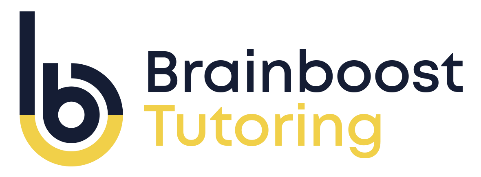 NOUN WORKSHEETCircle the nouns. (There may be more than one in a sentence!)The tired dog is sleeping on the black mat.We went to the Science Museum today.I love my beautiful flowers.Children were playing outside.Mary is my daughter.We saw a giraffe at the zoo.I saw a school of fish yesterday.He played with Joe and his other friends.Honesty is the best policy.My favourite month is December.Look at the cute litter of puppies!Please pass the chocolate to Alice.Friendship is very important.Last Tuesday, I went to London.Fred fixed the fence yesterday.Now, see if you can group the nouns:Can you add any more to the table?Look at the list below and see if you distinguish belongs in which group and write it on the line next to it. 1. June ___________________ 2. month ___________________ 3. day ___________________ 4. Friday ___________________ 5. holiday ___________________ 6. Easter ___________________ 7. cereal ___________________ 8. Shreddies ___________________ 9. Dr. White ___________________ 10. doctor ___________________ 11. city ___________________ 12. boston ___________________ 13. street ___________________ 14. main street ___________________ 15. McDonald’s ___________________ 16. restaurant ___________________ 17. America ___________________ 18. creek ___________________ 19. dog ___________________ 20. Peppa Pig ___________________Proper nounsCommon nounsAbstract nounsCollective nouns